Data i signaturaDestinació: Càtedra Ciutat de Cullera – Instituto Interuniversitario de Desarrollo Local de la Universitat de València.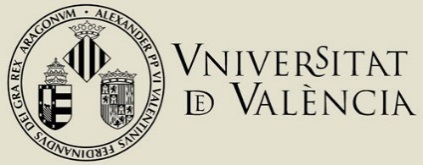 ANNEX IIExp.1DADES IDENTIFICATIVESDADES IDENTIFICATIVESDADES IDENTIFICATIVESDADES IDENTIFICATIVESNom i cognomsNom i cognomsCorreu-eCorreu-eTelèfonÉs necessari adjuntar a la sol·licitud:-Còpia electrònica del treball Final de Grau, Final de Màster o Tesi Doctoral en format .pdf. És necessari adjuntar a la sol·licitud:-Còpia electrònica del treball Final de Grau, Final de Màster o Tesi Doctoral en format .pdf. És necessari adjuntar a la sol·licitud:-Còpia electrònica del treball Final de Grau, Final de Màster o Tesi Doctoral en format .pdf. És necessari adjuntar a la sol·licitud:-Còpia electrònica del treball Final de Grau, Final de Màster o Tesi Doctoral en format .pdf. És necessari adjuntar a la sol·licitud:-Còpia electrònica del treball Final de Grau, Final de Màster o Tesi Doctoral en format .pdf. 2LOPDLes dades personals que es donen en aquest concurs s’incorporaran als sistemes d’informació de la Universitat de València que siguen procedents amb la finalitat de gestionar i tramitar la sol·licitud de participar-hi, de conformitat amb el que estableix la llei 38/2003, de 17 de novembre, general de subvencions.Els qui donen dades personals tenen dret a accedir a aquestes, a rectificar-les, esborrar-les, limitar-ne el tractament, oposar-se a aquest i a la seua portabilitat. Els interessats poden exercir-lo enviant un correu electrònic a uvcatedres@uv.es des d’adreces oficials de la Universitat de València o bé un escrit acompanyat de la còpia d’un document d’identitat i, si escau, de la documentació acreditativa de la sol·licitud, al delegat de protecció de dades personals de la Universitat de València, Edifici del Rectorat. Av. de Blasco Ibáñez, 13, 46010 – València / lopd@uv.esPer a més informació sobre el tractament es poden consultar les bases reguladores de la IV Edició del Premi d’Iniciació a la Investigació Joaquín Olivert de la Càtedra Ciutat de Cullera de la Universitat de València al millor treball final de grau, de màster o tesi doctoral sobre el desenvolupament local de la ciutat de Cullera, realizat per estudiants o graduats universitaris en els últims 3 cursos.Les dades personals que es donen en aquest concurs s’incorporaran als sistemes d’informació de la Universitat de València que siguen procedents amb la finalitat de gestionar i tramitar la sol·licitud de participar-hi, de conformitat amb el que estableix la llei 38/2003, de 17 de novembre, general de subvencions.Els qui donen dades personals tenen dret a accedir a aquestes, a rectificar-les, esborrar-les, limitar-ne el tractament, oposar-se a aquest i a la seua portabilitat. Els interessats poden exercir-lo enviant un correu electrònic a uvcatedres@uv.es des d’adreces oficials de la Universitat de València o bé un escrit acompanyat de la còpia d’un document d’identitat i, si escau, de la documentació acreditativa de la sol·licitud, al delegat de protecció de dades personals de la Universitat de València, Edifici del Rectorat. Av. de Blasco Ibáñez, 13, 46010 – València / lopd@uv.esPer a més informació sobre el tractament es poden consultar les bases reguladores de la IV Edició del Premi d’Iniciació a la Investigació Joaquín Olivert de la Càtedra Ciutat de Cullera de la Universitat de València al millor treball final de grau, de màster o tesi doctoral sobre el desenvolupament local de la ciutat de Cullera, realizat per estudiants o graduats universitaris en els últims 3 cursos.